Nombre: ______________________________________			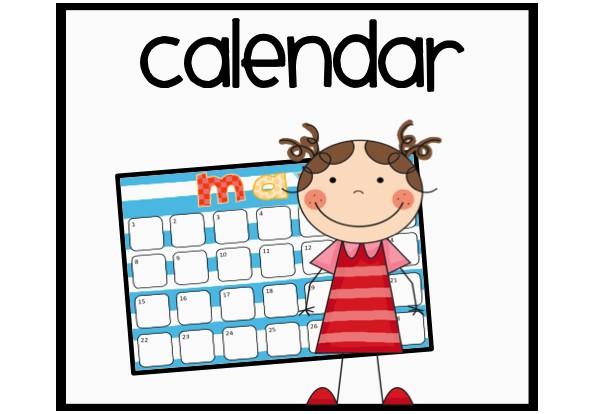 Los días de la semana	p. 76					When?______________________________________What day is it? _____________________________________Today is __________________________________________week ______________________________ Monday _________________________		Tuesday _________________________		 Wednesday_________________________		Thursday _________________________		Friday _________________________		 Saturday _________________________		Sunday _________________________Meses del Año (Months)	p. 15412. 	January __________________________13. 	February _________________________14. 	March __________________________15. 	April ___________________16. 	May ___________________17.  	June ___________________18. 	July ___________________19. 	August ___________________20. 	September ___________________21. 	October _____________________22. 	November_____________________23. 	December_____________________Números 11-20	p. 1624.	Eleven (11) ___________________________________________25.	Twelve (12) ___________________________________________26.	Thirteen (13) ______________________________________________27.	Fourteen (14) _____________________________________________28.	Fifteen (15) _________________________________________________29.	Sixteen (16) _________________________________________________30.	Seventeen (17)_________________________________________________31.	Eighteen (18) _________________________________________________32.	Nineteen (19) _________________________________________________33.	Twenty (20) _________________________________________________		SENTENCE PRACTICE 11. ________________________________________________________________________________________________________________________________________________________2. ________________________________________________________________________________________________________________________________________________________3.__________________________________________________________________________________________________________________________________________________________	SENTENCE PRACTICE 21. ________________________________________________________________________________________________________________________________________________________2. ________________________________________________________________________________________________________________________________________________________3.__________________________________________________________________________________________________________________________________________________________